Приложение 1Задачи: По рисункам найдите х и у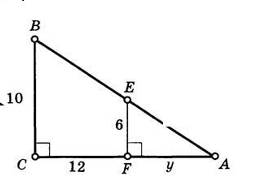 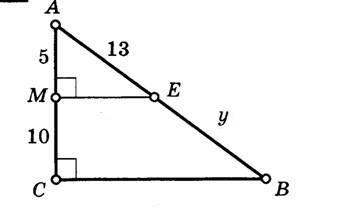      STFE - трапеция. Найдите ТF.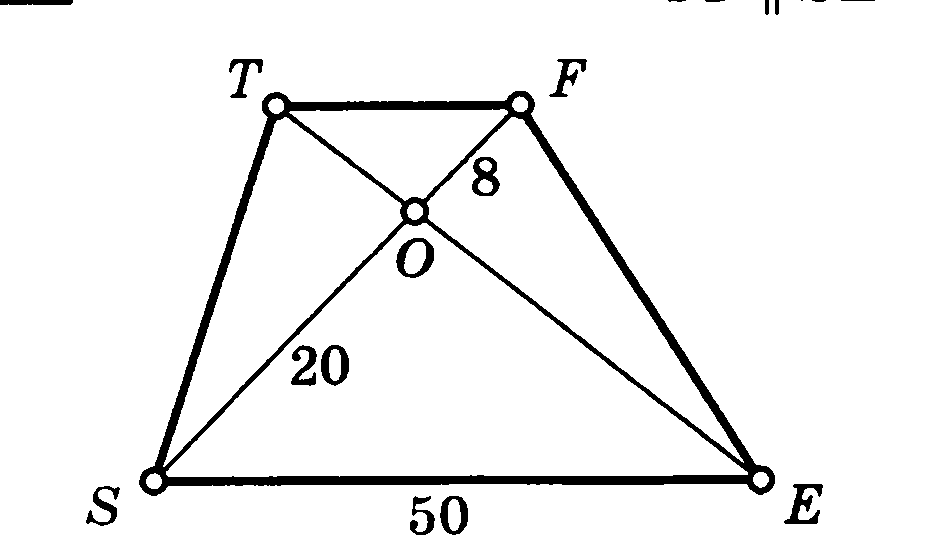 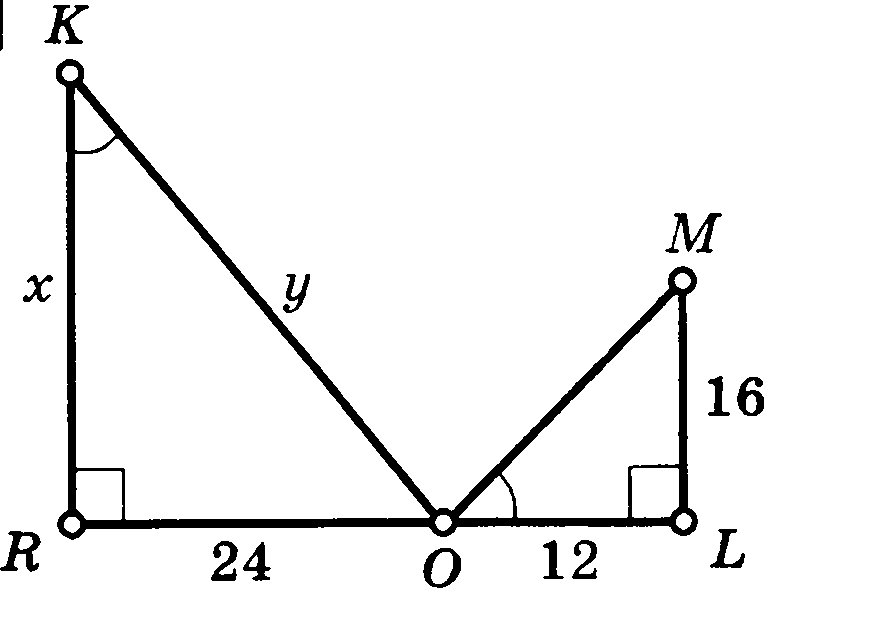 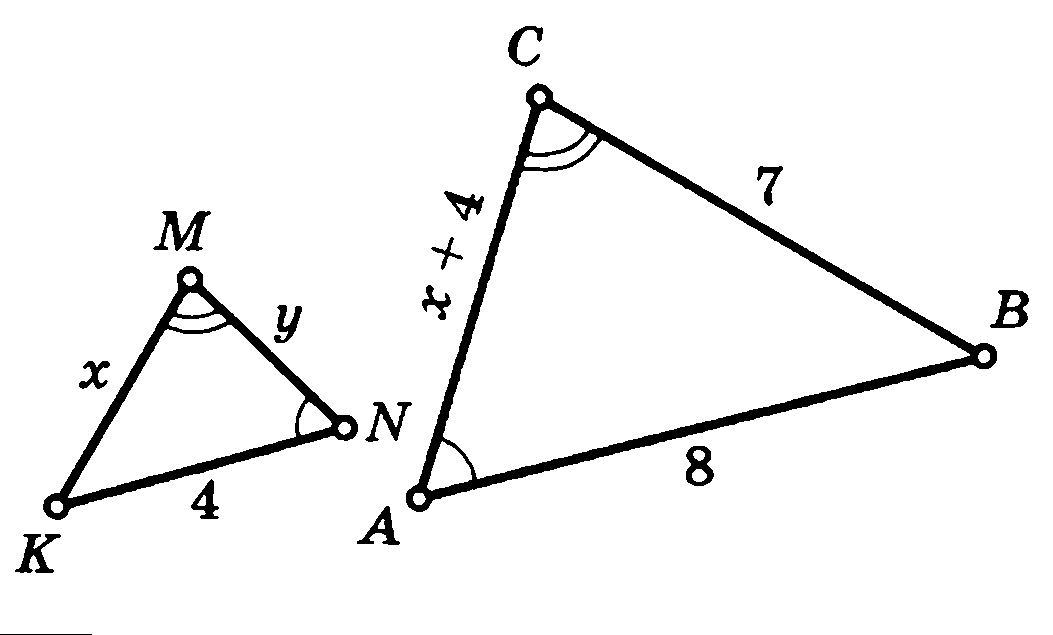 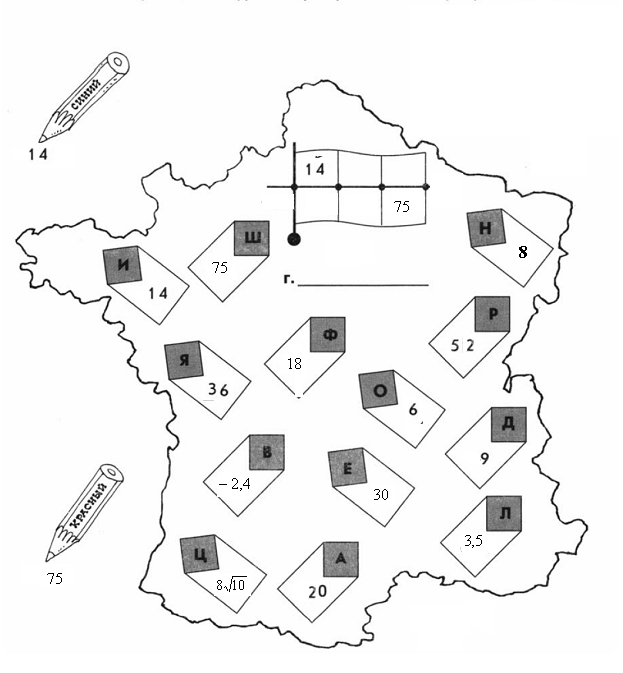 